Publicado en Madrid el 05/09/2016 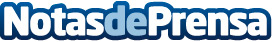 DHL colabora con la campaña 'Un millón de compromisos por el clima'DHL Freight desarrolla 19 iniciativas para cooperar con la sostenibilidad y el respeto al medio ambiente, en el marco de esta campaña impulsada por la Fundación Biodiversidad, entre otras entidadesDatos de contacto:Noelia Perlacia915191005Nota de prensa publicada en: https://www.notasdeprensa.es/dhl-colabora-con-la-campana-un-millon-de Categorias: Comunicación Marketing Ecología Logística Solidaridad y cooperación http://www.notasdeprensa.es